ANEXO XIIMINUTA PEDIDO DE FRNECIMENTO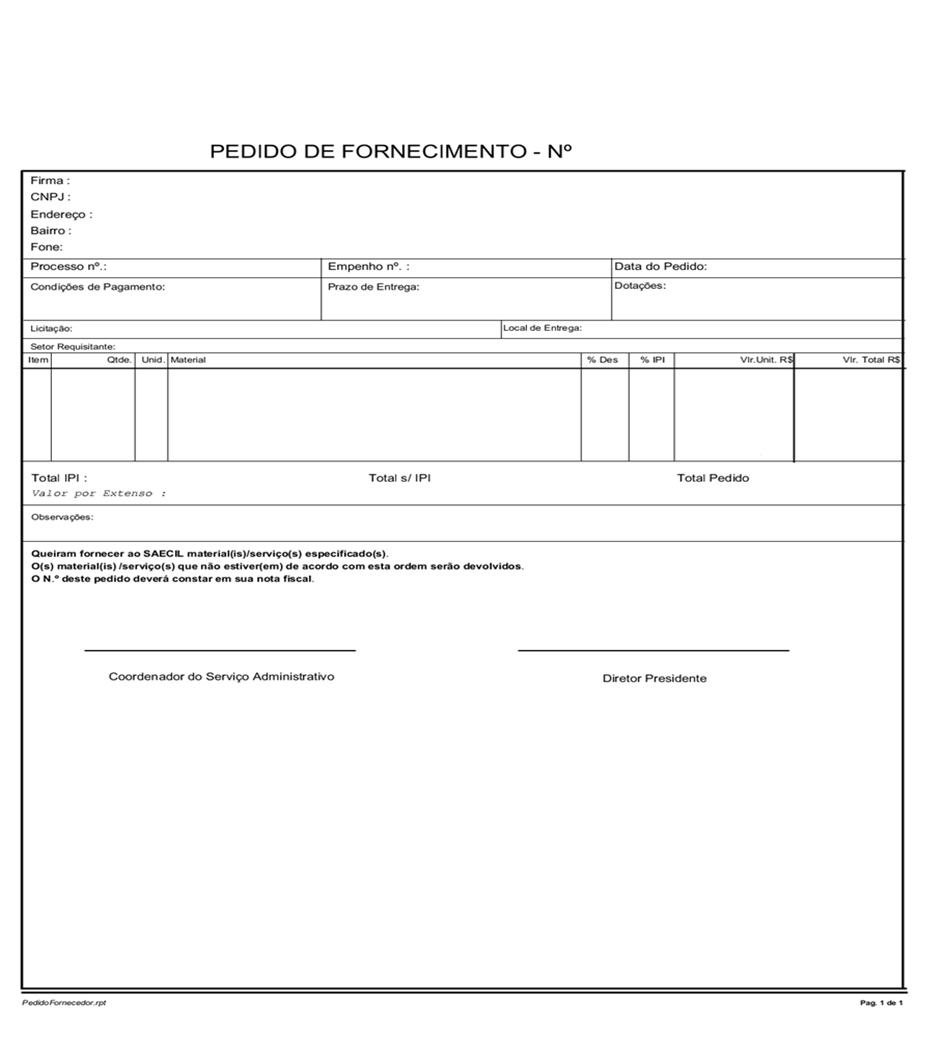 